В соответствии с Программой проведения мероприятий, посвященных Дню молодого избирателя в Курганской области, утвержденной решением Избирательной комиссии Курганской области от 10.02.2022 года № 5/38-7 Избирательная комиссия Курганской области решила:1. Провести совместно с Департаментом образования и науки Курганской области областной конкурс эссе по избирательному праву и избирательному процессу среди учащихся 10-х и 11-х классов (далее – Конкурс) по согласованию.2. Утвердить:2.1. Положение о Конкурсе (Приложение № 1);2.2. Состав комиссии, на которую возложить полномочия по организации Конкурса, определению победителей и призеров, проведению церемонии награждения (Приложение № 2);2.3. Смету расходов на проведение Конкурса (Приложение № 3).3. Произвести оплату расходов на проведение Конкурса из средств, предусмотренных на финансирование мероприятий по обучению организаторов выборов и иных участников избирательного процесса, повышению правовой культуры избирателей в Российской Федерации в соответствии с утвержденной сметой расходов.4. Разместить решение на сайте Избирательной комиссии Курганской области.5. Направить решение в Департамент образования и науки Курганской области, территориальные избирательные комиссии Курганской области.6. Контроль за исполнением решения возложить на заместителя председателя Избирательной комиссии Курганской области.Общие положения1.1. Конкурс эссе по избирательному праву и избирательному процессу среди учащихся 10-х и 11-х классов проводится Избирательной комиссией Курганской области совместно с Департаментом образования и науки Курганской области среди учащихся 10-х и 11-х классов, обучающихся по образовательным программам среднего общего образования в общеобразовательных учреждениях Курганской области. 1.2. Целью Конкурса является привлечение внимания старшеклассников к проблемам избирательного права и избирательного процесса. Задачи: − повышение интереса будущих избирателей к избирательному процессу; − содействие развитию и реализации творческого потенциала обучающихся.1.3. Для организации и проведения Конкурса создается комиссия, которая разрабатывает критерии оценки, оценивает работы, обобщает результаты и определяет победителей.2. Условия и сроки проведения Конкурса2.1. Сроки проведения Конкурса: с 18 по 24 апреля 2022 года. 2.2. Темы эссе: – «Выборы – обязанность гражданина или право?»;– «Система дистанционного электронного голосования. За и против»;– «Легитимность власти. Глава муниципальных образований – выборы или назначение?».2.3. На конкурс принимаются работы, выполненные индивидуально. Работы, выполненные коллективом авторов, на конкурс не допускаются. От одного участника принимается одна работа. 2.4. Присланные на конкурс работы не возвращаются и рецензии авторам не выдаются. 2.5. Конкурсные работы предоставляются в Избирательную комиссию Курганской области до 18.00 часов 24 апреля 2022 года по электронной почте iksrf45@mail.ru. 3. Требования к оформлению эссе3.1. Текст эссе оформляется с учетом следующих требований:  работа выполняется в текстовом редакторе Microsoft Word;  стиль Times New Roman, 14 пт, интервал 1,5;3.2. В обязательном порядке должны быть указаны: – фамилия, имя, отчество автора; – место учебы (наименование образовательного учреждения, класс); – контактный телефон или адрес электронной почты. 4. Критерии оценивания эссе4.1. При оценивании работы учитывается следующее: – отражение собственной гражданской позиции; – логичность изложения; – оригинальность; – речевая культура автора (грамотность); – аргументированность изложения авторской точки зрения; – самостоятельность суждений автора. 4.2. Каждый из критериев оценивается от 1 до 3 баллов. 5. Подведение итогов и награждение победителей конкурса5.1. По итогам Конкурса устанавливаются 3 призовых места. 5.2. Победителем Конкурса признается автор наиболее яркого и убедительного эссе, соответствующего теме. Победителям и участникам Конкурса вручаются:– за первое место – диплом первой степени и сувенир стоимостью не более 4000,00 рублей;– второе место – диплом второй степени и сувенир стоимостью не более 4000,00 рублей;– третье место – диплом третьей степени и сувенир стоимостью не более 4000,00 рублей.5.3. Конкурсная комиссия также вправе представить к поощрению трех участников, чьи работы показались интересными, которым будут вручены памятные сувениры стоимостью не более 2000,00 рублей и Благодарственные письма Избирательной комиссии Курганской области за участие в Конкурсе.5.4. Информация о победителях будет размещена на официальном сайте Избирательной комиссией Курганской области.СОГЛАСИЕна обработку персональных данных законного представителяучастника конкурса эссе по избирательному праву и избирательному процессу среди учащихся 10-х и 11-х классовЯ,___________________________________________________________________,(фамилия, имя, отчество родителя/опекуна полностью)являясь родителем (законным представителем) ______________________________________________________________________________________________________________________________________________,(фамилия, имя, отчество ребенка/подопечного полностью)дата рождения ребенка/подопечного (число, месяц, год):______________________________________________________________________,гражданство ребенка/подопечного: _______________________________________________________________________,данные свидетельства о рождении/паспорта (серия, номер, дата выдачи, кем выдан): _____________________________________________________________________________________________________________________________________________,страховой номер индивидуального лицевого счета страхового свидетельстваобязательного пенсионного страхования: _______________________________________________________________________,домашний адрес (с индексом):___________________________________________________________________________________________________________________,______________________________________________________________________,домашний телефон (с кодом): _______________________________________________________________________,мобильный телефон:_____________________________________________________,электронный адрес: _______________________________________________________________________,класс обучения: _______________________________________________________________________,место учебы в настоящее время (в соответствии с уставом общеобразовательного учреждения): _____________________________________________________________________________________________________________________________________________,адрес учебного заведения с указанием типа населенного пункта (город, пгт, поселок, село, деревня), контактные телефоны: ___________________________________________________________________________________________________________________________________________________________________________________________________________________,В соответствии с требованиями статьи 9 Федерального закона 
от 27.07.2006 года № 152-ФЗ «О персональных данных» настоящим подтверждаю свое согласие на предоставление и обработку персональных данных моего ребенка/подопечного организаторам конкурса эссе по избирательному праву и избирательному процессу среди учащихся 10-х и 11-х классов в целях участия в Конкурсе: фамилии, имени, отчества, фотографий, видеоизображений, класса, места учебы, даты рождения, гражданства, данных паспорта/свидетельства о рождении, страхового номера индивидуального лицевого счета страхового свидетельства обязательного пенсионного страхования, домашнего адреса, телефона, электронного адреса, результатов участия в Конкурсе, работ, с целью формирования регламентированной отчетности, размещения результатов на сайте организатора в информационно-телекоммуникационной сети «Интернет», размещения данных в закрытой базе данных, а также в государственном информационном ресурсе об одаренных детях.Предоставляю организаторам право осуществлять все действия (операции) с персональными данными моего ребенка/подопечного, включая сбор, запись, систематизацию, накопление, хранение, уточнение (обновление, изменение), извлечение, использование, передачу (распространение, предоставление, доступ), обезличивание, блокирование, удаление (с использованием автоматизированных средств и без использования средств автоматизации).Также я разрешаю организаторам производить фото- и видеосъемку моего ребенка/подопечного, безвозмездно использовать эти фото-, видео- и информационные видеоматериалы во внутренних и внешних коммуникациях, связанных с проведением Конкурса. Фотографии и видеоматериалы могут быть скопированы, представлены и сделаны достоянием общественности или адаптированы для использования любыми средствами массовой информации и любым способом, в частности в буклетах, видео, в информационно-телекоммуникационной сети «Интернет» и т.д. при условии, что произведенные фотографии и видео не нанесут вред достоинству и репутации моего ребенка/подопечного.Согласие действует с даты подписания до письменного отзыва, но не ранее окончания Конкурса.    Дата:    « ____ » ____________ 20____ г.___________________/______________________________                  (подпись)                             (расшифровка)Полномочия представителя субъекта персональных данных проверены. <*>    Дата:    « ____ » ____________ 20____ г.___________________/______________________________                    (подпись)                            (расшифровка)                                 МП--------------------------------<*> Заверяет председатель территориальной избирательной комиссии либо руководитель образовательной организации, направивший участника.Состав комиссии по проведению областного конкурса эссе 
по избирательному праву и избирательному процессу среди учащихся 10-х и 11-х классов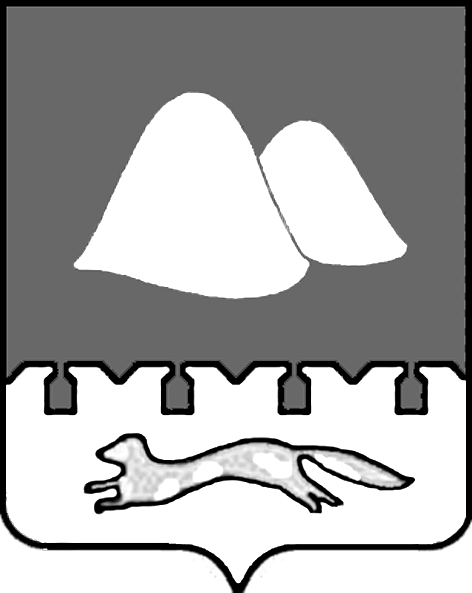 ИЗБИРАТЕЛЬНАЯ КОМИССИЯ КУРГАНСКОЙ ОБЛАСТИИЗБИРАТЕЛЬНАЯ КОМИССИЯ КУРГАНСКОЙ ОБЛАСТИРЕШЕНИЕРЕШЕНИЕот 10 февраля 2022 года№ 5/39-7 г. Курганг. КурганО проведении областного конкурса эссе по избирательному праву 
и избирательному процессу среди учащихся 10-х и 11-х классов Председатель Избирательнойкомиссии Курганской областиР.В. СкиндеревСекретарь Избирательнойкомиссии Курганской областиГ.А. ДоставаловаПриложение № 1к решению Избирательнойкомиссии Курганской областиот 10 февраля 2022 года № 5/39-7Положение о конкурсе эссе по избирательному праву и избирательному процессу среди учащихся 10-х и 11-х классовПриложение к Положению о конкурсе эссе по избирательному праву и избирательному процессу среди учащихся 10-х и 11-х классовПриложение № 2к решению Избирательнойкомиссии Курганской областиот 10 февраля 2022 года № 5/39-7ПредседательПредседательКуньшин 
Юрий Борисович – член Избирательной комиссии Курганской области с правом решающего голоса.СекретарьСекретарьХодюкГалина Васильевна– консультант службы информационного обеспечения и правовой культуры управления организации избирательного процесса аппарата Избирательной комиссии Курганской области.Члены конкурсной комиссии:Члены конкурсной комиссии:Кравченко
Александр Валентинович– начальник управления организации избирательного процесса аппарата Избирательной комиссии Курганской области;.Подберезных
Татьяна Викторовна– консультант организационно-правового отдела аппарата Избирательной комиссии Курганской области;Попов
Анатолий ГригорьевичПушкина
Светлана ВладимировнаФранцишко
Лариса Юрьевна – член Избирательной комиссии Курганской области с правом решающего голоса;– консультант организационно-правового отдела аппарата Избирательной комиссии Курганской области;– заместитель председателя Избирательной комиссии Курганской области.